Vertragsbedienstete _ 2019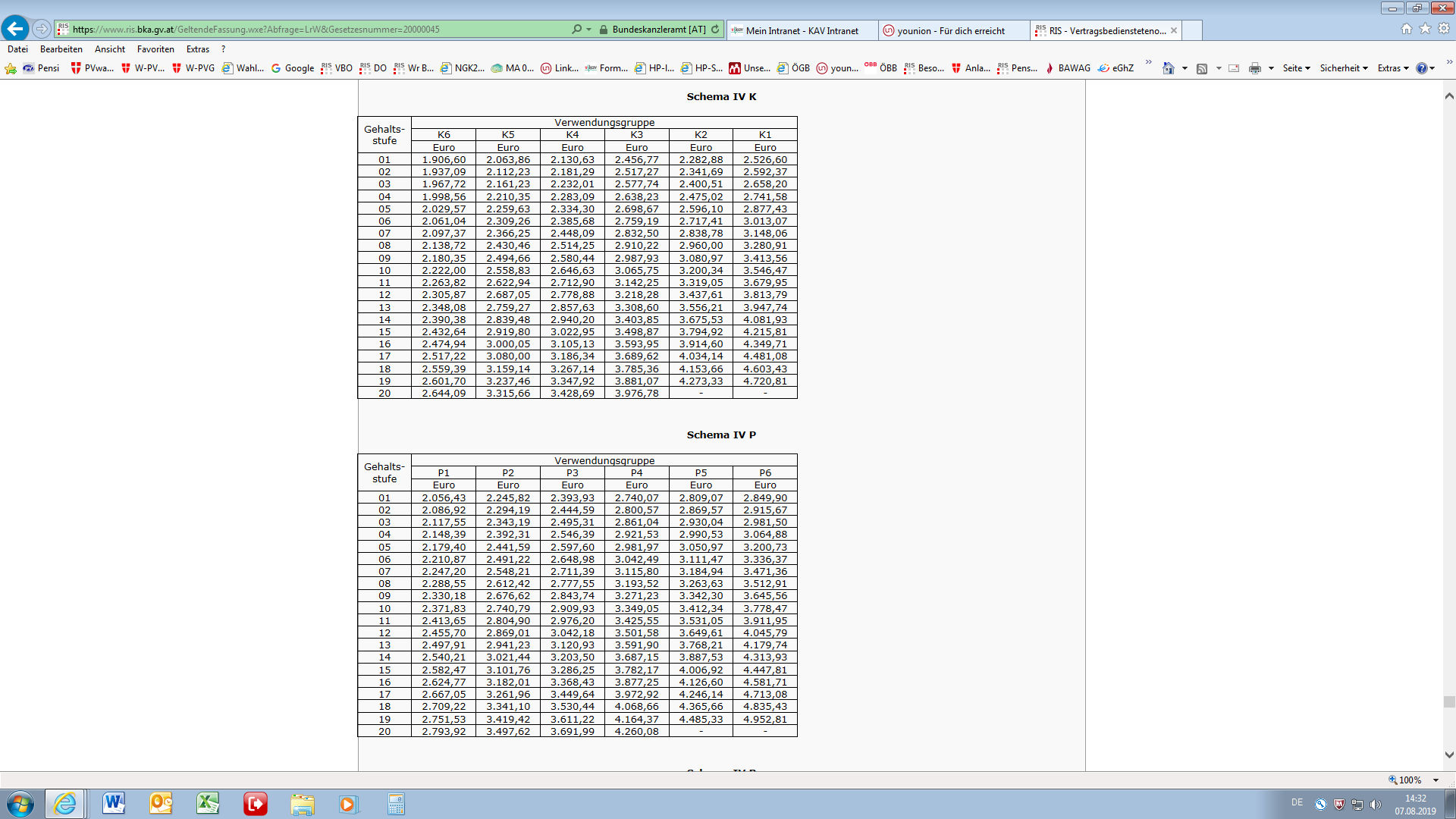 